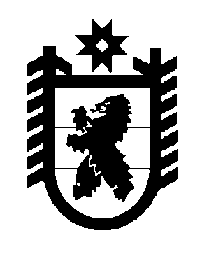 Российская Федерация Республика Карелия    ПРАВИТЕЛЬСТВО РЕСПУБЛИКИ КАРЕЛИЯРАСПОРЯЖЕНИЕот 14 марта 2019 года № 209р-Пг. Петрозаводск Внести в Адресную инвестиционную программу Республики Карелия на 2019 год и на плановый период 2020 и 2021 годов, утвержденную распоряжением Правительства Республики Карелия от 24 января 2019 года № 36р-П, с изменениями, внесенными распоряжениями Правительства Республики Карелия от 24 января 2019 года № 39р-П, от 11 февраля                     2019 года № 114р-П, от 25 февраля 2019 года № 150р-П, изменение, изложив ее в следующей редакции: